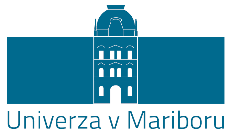   MEDICINSKA FAKULTETA	  Taborska ulica 8
	  2000 Maribor, Slovenija
	  www.mf.um.siMaribor: 21.05.2018Številka: 023/2018/301/1Na osnovi 1. odstavka 335. člena Statuta Univerze v Mariboru (Statut UM-UPB 12, Ur. l. RS, št. 29/2017) izdaja dekan Medicinske fakultete Univerze v Mariboru naslednjiSKLEPo razpisu postopka kandidiranja in imenovanjaprodekana za  mednarodno sodelovanjeMedicinske fakultete Univerze v Mariboru1.(pravna podlaga)Članica Univerze v Mariboru ima praviloma štiri prodekane, ki pomagajo dekanu članice pri opravljanju  nalog na področjih, ki jih določi dekan. Po potrebi ima lahko članica univerze tudi več prodekanov.Kandidacijske postopke za imenovanje prodekanov javno razpiše dekan. Izmed prispelih kandidatur izbere dekan članice kandidate za prodekana, o katerih poda senat članice mnenje. Prodekane članice imenuje rektor Univerze na predlog dekana članice in po predhodnem mnenju Senata članice, praviloma štiri iz vrst visokošolskih učiteljev, za mandatno dobo štirih let, prodekana za študentska vprašanja pa iz vrst študentov. Mandatna doba prodekanov iz vrst študentov traja dve leti, s tem, da je lahko še enkrat imenovan.Prodekani, zadolženi za izobraževalne dejavnosti, za raziskovalne dejavnosti, za mednarodno sodelovanje, za razvoj kakovosti ter prodekani, zadolženi za druge dejavnosti, se imenujejo izmed visokošolskih učiteljev, zaposlenih na članici Univerze v Mariboru.2. (spolna slovnična oblika)V tem sklepu se izrazi, ki se nanašajo na osebe in so zapisani v moški slovnični obliki, uporabljajo kot nevtralni za ženski in moški spol.3.(kandidacijski postopek)Predlog za kandidata za prodekana za mednarodno sodelovanje Medicinske fakultete Univerze v Mariboru lahko poda vsak visokošolski učitelj Medicinske fakultete Univerze v Mariboru, zaposlen na Medicinski fakulteti Univerze v Mariboru. Predlog se bo štel za popolnega, če bo vseboval:Vlogo kandidata za prodekana za mednarodno sodelovanje Univerze v Mariboru Medicinske fakultetepisno soglasje h kandidaturi za prodekana za mednarodno sodelovanje Univerze v Mariboru Medicinske fakultetePredlog s soglasjem kandidata se sestavi v enem izvodu in najkasneje do srede 06.06.2018 do 10.00 ure dostavi v tajništvo Medicinske fakultete Univerze v Mariboru.Kandidature se dostavijo na naslov: »Univerza v Mariboru, Medicinska fakulteta, Taborska ulica 8, 2000 Maribor, s pripisom “Kandidatura za prodekana za mednarodno sodelovanje MF UM ”, v zaprti pisemski ovojnici v enem izvodu.Tajništvo Medicinske fakultete Univerze v Mariboru prispele kandidature opremi z žigom in vpiše datum in čas vložitve. Kandidature, ki ne bodo vložene v tajništvo Medicinske fakultete UM, do najkasneje 06.06.2018 do 10.00 ure, se ne bodo smatrale kot kandidature za prodekana za mednarodno dejavnost MF UM in ne bodo upoštevane.4.(Komisija za pregled kandidatur)Dekan Medicinske fakultete Univerze v Mariboru imenuje tri člansko Komisijo za pregled kandidatur, od katerih mora biti en študent.Komisija za pregled kandidatur se sestane dne 06.06.2018 po 10.00 uri.Visokošolski učitelj, ki je vložil kandidaturo za prodekana za mednarodno sodelovanje na Medicinski fakulteti UM, ne sme biti član Komisije za pregled kandidatur.Komisija za pregled kandidatur preveri vložitev kandidatur v predpisanem roku, izpolnjevanje pogojev posameznih kandidatov, pisno soglasje kandidata ter oblikuje kandidatno listo kandidatov za prodekana za mednarodno sodelovanje Medicinske fakultete Univerze v Mariboru po abecednem vrstnem redu.V primeru, da Komisija za pregled kandidatur ugotovi, da je posamezna kandidatura nepopolna ali kako drugače nepravilna, vendar pa je pravočasna, z odločbo zavrne kandidaturo in zahteva od predlagatelja kandidature, da ustrezno dopolni oziroma spremeni kandidaturo in sicer najkasneje do 11.06.2018 do 10.00 ure.V primeru dopolnitve kandidatur se Komisija za pregled kandidatur ponovno sestane dne 11.06.2018 po 10.00 uri, pregleda dopolnitev kandidature in ustrezno preoblikuje kandidatno listo po abecednem vrstnem redu.Komisija za pregled kandidatur pripravi poročilo o poteku kandidacijskega postopka in ga skupaj s kandidatno listo kandidatov za prodekana za  mednarodno sodelovanje  dostavi dekanu Medicinske fakultete UM najkasneje do 12.06.2018.5.(sklic Senata članice)Dekan Medicinske fakultete Univerze v Mariboru skliče sejo Senata Medicinske fakultete Univerze v Mariboru po zaključku kandidacijskega postopka, v mesecu junij 2018. Izmed prispelih kandidatur izbere dekan članice kandidata za prodekana za mednarodno sodelovanje, o katerem poda Senat članice mnenje.6.(imenovanje prodekana)Prodekana članice imenuje rektor univerze na predlog dekana članice in po predhodnem mnenju Senata članice za mandatno dobo štirih let.7.(javna objava sklepa)Ta sklep javno objavi Medicinska fakulteta Univerze v Mariboru na oglasni deski in spletnih straneh Medicinske fakultete Univerze v Mariboru.								Dekan Medicinske fakultete UM								Red. prof. dr. Ivan Krajnc, dr. med.  MEDICINSKA FAKULTETA	  Taborska ulica 8
	   2000 Maribor, Slovenija
	   www.mf.um.siVLOGA KANDIDATURE ZA PRODEKANAza mednarodno sodelovanjeMedicinske fakultete Univerze v MariboruSpodaj podpisani visokošolski učitelj  _____________________________________________,                          (ime in priimek) zaposlen na Medicinski fakulteti Univerze v Mariboru,   stanujoč: ________________________________ , telefon: __________________________,vlagam kandidaturo za prodekana za mednarodno sodelovanje Medicinske fakultete Univerze v Mariboru.Opomba: Vlogi mora biti priloženo pisno soglasje kandidata. Datum: ________________________________________________________________            (podpis)PISNO SOGLASJE H KANDIDATURI ZA PRODEKANA za mednarodno sodelovanje Medicinske fakultete Univerze v MariboruPodpisani visokošolski učitelj Medicinske fakultete Univerze v Mariboru ____________________________________________________________(akademski naslov, ime in priimek) na podlagi Sklepa o razpisu postopka kandidiranja in imenovanja prodekana za mednarodno sodelovanje Medicinske fakultete Univerze v Mariborupodajam pisno soglasje h kandidaturi za prodekana za mednarodno sodelovanje Medicinske fakultete Univerze v Mariboru. Datum: ___________________________________________________________                                   (podpis)